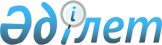 Бұқар жырау ауданының жерлерін аймақтарға бөлу жобасын (схемасын) бекіту және жер салығының базалық мөлшерлемелерін арттыру туралыҚарағанды облысы Бұқар жырау аудандық мәслихатының 2021 жылғы 11 қарашадағы № 7 шешімі. Қазақстан Республикасының Әділет министрлігінде 2021 жылғы 19 қарашада № 25245 болып тіркелді
      ЗҚАИ-ның ескертпесі!
      Осы шешім 01.01.2022 бастап қолданысқа енгізіледі.
      Қазақстан Республикасының 2003 жылғы 20 маусымдағы Жер кодексінің 8 бабы 2 тармағына, Қазақстан Республикасының 2017 жылғы 25 желтоқсандағы "Салық және бюджетке төленетін басқа да міндетті төлемдер туралы" (Салық кодексі) Кодексінің 510 бабының 1 тармағына сәйкес, Бұқар жырау аудандық мәслихаты ШЕШТІ:
      1. Осы шешімнің 1-қосымшасына сәйкес Бұқар жырау ауданының жерлерін аймақтарға бөлу жобасы (схемасы) бекітілсін.
      2. Осы шешімнің 2-қосымшасына сәйкес Бұқар жырау ауданының жерлерін аймақтарға бөлу жобасының (схемасының) негізінде жер салығының базалық мөлшерлемелеріне жер салығы мөлшерлемелері арттырылсын.
      3. Осы шешім 2022 жылғы 1 қаңтардан бастап қолданысқа енгізіледі. БҰҚАР ЖЫРАУ АУДАНЫНЫҢ ЖЕРДІ АЙМАҚТАРҒА БӨЛУ ЖОБАСЫ (СХЕМАСЫ)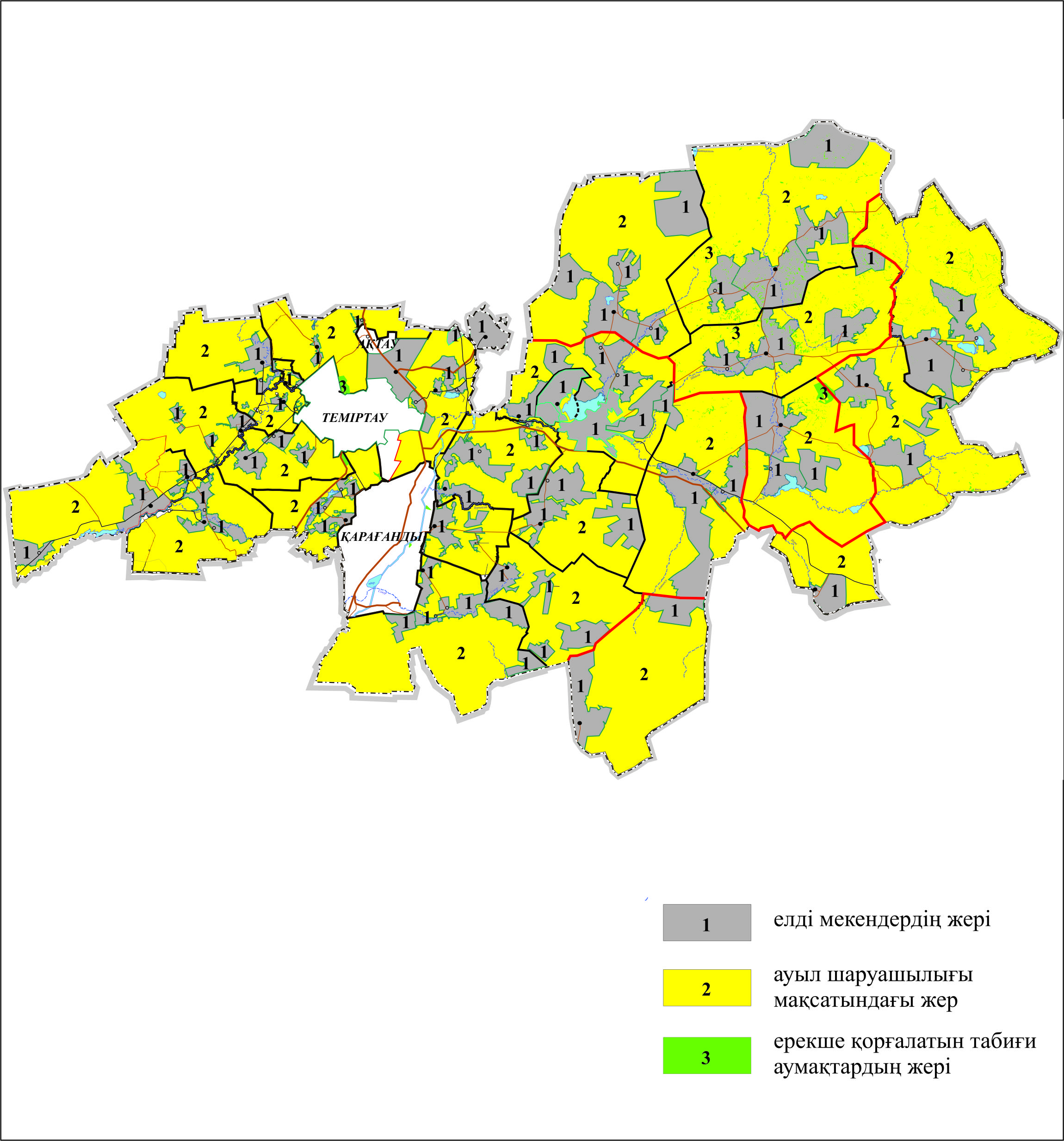  Бұқар жырау ауданының жерлерін аймақтарға бөлу жобасының (схемасының) негізінде жер салығының базалық мөлшерлемелеріне жер салығы мөлшерлемелері арттырылсын
					© 2012. Қазақстан Республикасы Әділет министрлігінің «Қазақстан Республикасының Заңнама және құқықтық ақпарат институты» ШЖҚ РМК
				
      Мәслихаттың хатшысы

А. Әли
Бұқар жырау аудандық мәслихатының
2021 жылғы 11 қарашадағы
№ 7
шешіміне 1 қосымшаБұқар жырау аудандық мәслихатының
2021 жылғы 11 қарашадағы
№ 7
шешіміне 2 қосымша
Жердің орналасу аймақтары
Арттыру пайызы
Ботақара кенті
Ботақара кенті
1
50%
Ғабиден Мұстафин кенті
1
50%
Құшоқы кенті
1
50%
Ботақара ауылы
Ботақара ауылы
1
50%
Жаңаталап ауылы 
1
50%
Баймырза ауылдық округі
Баймырза ауылдық округі
1
50%
Гагарин ауылдық округі
Гагарин ауылдық округі
1
50%
Доскей ауылдық округі
Доскей ауылдық округі
1
50%
Қарақұдық ауылы
Қарақұдық ауылы
1
50%
Қаражар ауылдық округі
Қаражар ауылдық округі
1
50%
Көкпекті ауылдық округі
Көкпекті ауылдық округі
1
50%
Қызылқайын ауылдық округі
Қызылқайын ауылдық округі
1
50%
Жаңаөзен ауылдық округі 
Жаңаөзен ауылдық округі 
1
50%
Петровка ауылдық округі
Петровка ауылдық округі
1
50%
Ростов ауылдық округі
Ростов ауылдық округі
1
50%
Самарканд ауылдық округі
Самарканд ауылдық округі
1
50%
Тоғызқұдық ауылдық округі
Тоғызқұдық ауылдық округі
1
50%
Тұзды ауылдық округі
Тұзды ауылдық округі
1
50%
Үштөбе ауылдық округі
Үштөбе ауылдық округі
1
50%
Центральный ауылдық округі
Центральный ауылдық округі
1
50%
Шешенқара ауылдық округі
Шешенқара ауылдық округі
1
50%
Ақбел ауылдық округі
Ақбел ауылдық округі
1
30%
Ақтөбе ауылдық округі
Ақтөбе ауылдық округі
1
30%
Белағаш ауылдық округі
Белағаш ауылдық округі
1
30%
Керней ауылдық округі
Керней ауылдық округі
1
30%
Үміткер ауылдық округі 
Үміткер ауылдық округі 
1
30%
Ақөре ауылы
Ақөре ауылы
1
10%
Бұқар жырау ауылдық округі
Бұқар жырау ауылдық округі
1
10%
Суықсу ауылы
Суықсу ауылы
1
10%